NOM:	Prénom:Objectifs : Quantifier la quantité nécessaire de revêtement de sol et de colle.Le client souhaite coller des dalles « Carpet DENIM » au sol de la chambre de bébé, vous trouverez à la fin des extraits des fiches techniques des produits utilisés.Répondez aux questions suivantes.Vous disposez du :- Dossier ressources (Plan Maquette CAP.ifc) ;D’après vos réponses, compléter ce bon de commande pour le sol et la colle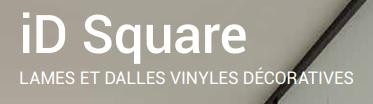 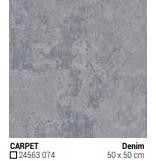 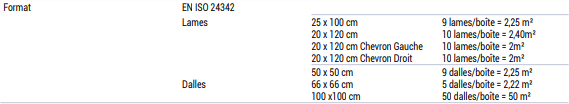 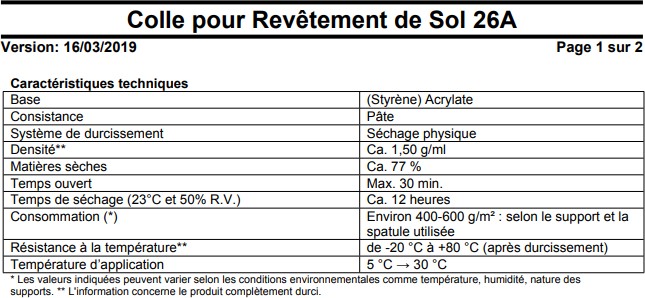 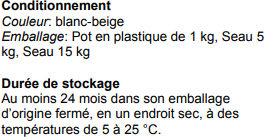 Co-Intervention1ére	Term.CAP P.A.R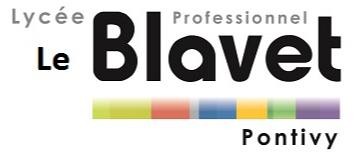 Professeurs :Mme Boivant.M. MouraudCo-Intervention1ére	Term.CAP P.A.RProfesseurs :Mme Boivant.M. MouraudCode Réf :C2-Décoder un dossier techniqueDu revêtement sol avec BIM.Du revêtement sol avec BIM.Date :1) Relever l’aire du sol de la chambre de bébé.2) D’après les cotations relevées, réaliser le calcul de l’aire du sol de la chambre de bébé.Longueur :……………….	Rappel formule :Largeur :…………………..3) D’après la fiche technique du sol, calculer l’aire de la surface d’une dalle en m².Déterminons le nombre de dalles nécessaires pour la chambre.Compléter les cases pointillées du tableau de proportionnalité suivant :Appliquer le produit en croix et déterminer la quatrième case : (arrondir à l’unité par excès).Compléter la phrase :Le nombre de dalles nécessaires est ………………5) On considère 10% de perte pour les découpes, combien de dalles je dois prévoir en plus.6) D’après la quantité nécessaire et le conditionnement, combien de boîtes doit-on commander.Quantité nécessaire : …………………….Conditionnement :…………………..Nombre de boîtes à commander :……………………7) Selon la surface du sol et le rendement, d’après la fiche technique calculer la quantité de colle nécessaire pour poser ce sol.Surface sol :……………….Rendement :…………………8) Selon le conditionnement de la colle, que faut-il prévoir à la commande.NOM du PRODUITConditionnementQuantité à commander